Name :  ___________________________________________________ Class:  _________________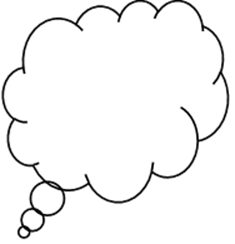 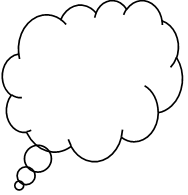 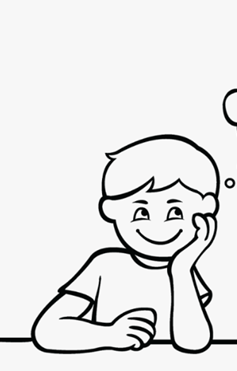 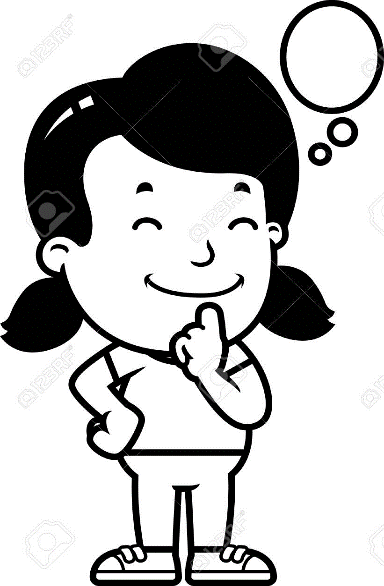 